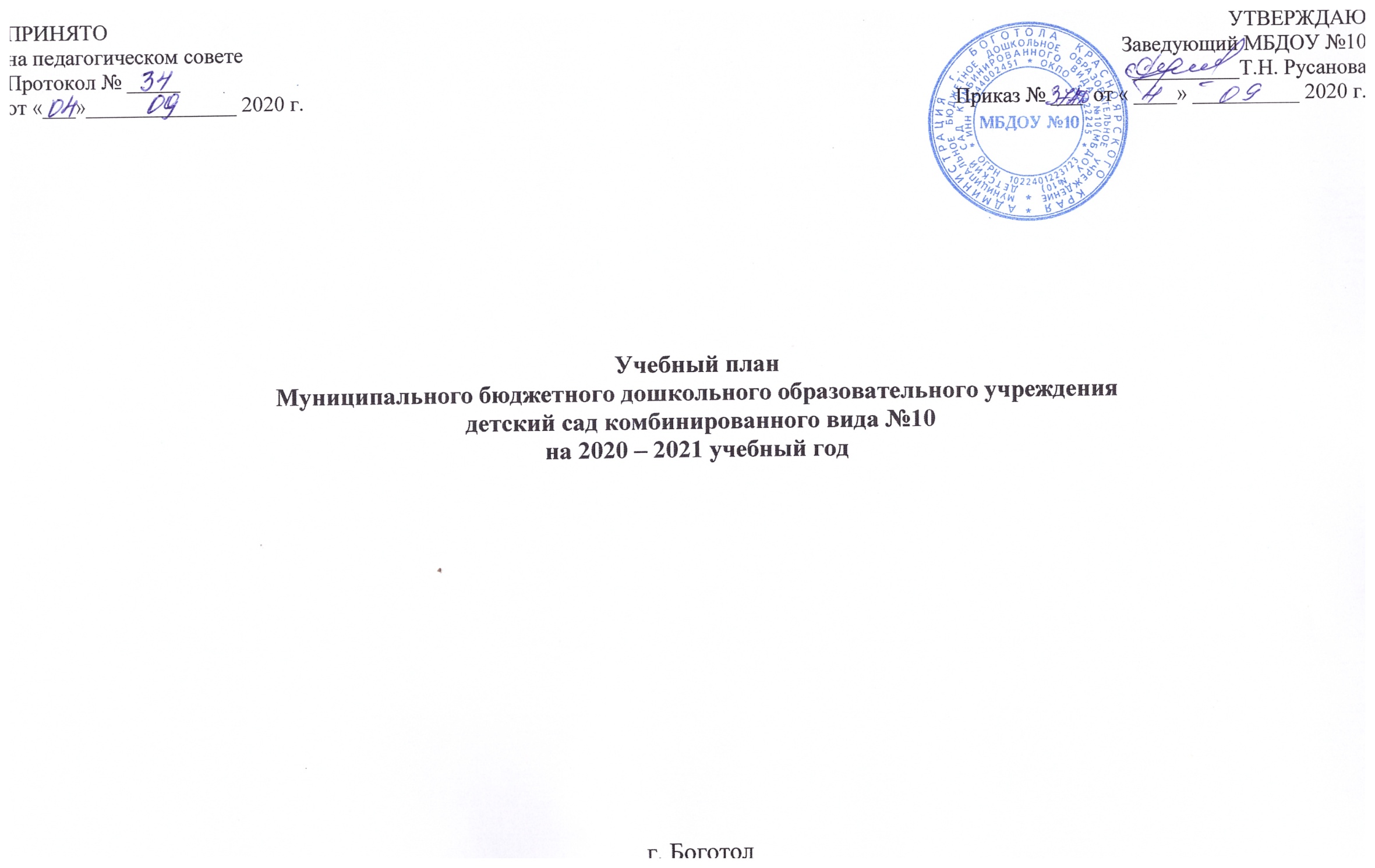 Пояснительная записка   к учебному плану МБДОУ №10на 2020 – 2021 учебный год   Учебный план МБДОУ № 10 разработан в соответствии с ФЗ № 273 «Об образовании в Российской Федерации», СанПин 2.4.1.3049-13 «Санитарно-эпидемиологические требования к устройству, содержанию и организации режима работы дошкольных образовательных организаций», Федеральным государственным образовательным стандартом дошкольного образования (утвержден приказом Министерства образования и науки РФ от 17.10.2013г. № 1155), Уставом МБДОУ № 10, Основной образовательной программой дошкольного образования МБДОУ № 10, нормативно-правовыми актами в сфере образования.В МБДОУ № 10 реализуется Основная образовательная программа дошкольного образования, разработанная в соответствии с Федеральным государственным образовательным стандартом дошкольного образования. Детский сад работает в режиме пятидневной рабочей недели. Учебный год начинается с 1 сентября и заканчивается 31 мая. Летний оздоровительный период с 1 июня по 31 августа. В середине года (декабрь-январь) для воспитанников дошкольных групп организуются каникулы, во время которых основные  виды  организованной образовательной деятельности не проводятся, так же как и в летний период. В это время продолжительность прогулок увеличивается, проводятся спортивные и подвижные игры, спортивные праздники, экскурсии.         Учебный план МБДОУ №10 на 2020 – 2021 учебный год является нормативным актом, устанавливающим перечень образовательных областей и объём учебного времени, отводимого на проведение непосредственно образовательной деятельности.Определяет содержание и организацию образовательной деятельности направленной на развитие личности, мотивации и способностей детей в различных видах деятельности и охватывает следующие структурные единицы, представляющие определенные направления развития и образования детей (далее - образовательные области):  Социально-коммуникативное развитие направлено на усвоение норм и ценностей, принятых в обществе, включая моральные и нравственные ценности; развитие общения и взаимодействия ребёнка с взрослыми и сверстниками; становление самостоятельности, целенаправленности и саморегуляции собственных действий; развитие социального и эмоционального интеллекта, эмоциональной отзывчивости, сопереживания, формирование готовности к совместной деятельности со сверстниками, формирование уважительного отношения и чувства принадлежности к своей семье и к сообществу детей и взрослых в Организации; формирование позитивных установок к различным видам труда и творчества; формирование основ безопасного поведения в быту, социуме, природе.Познавательное развитие предполагает развитие интересов детей, любознательности и познавательной мотивации; формирование познавательных действий, становление сознания; развитие воображения и творческой активности; формирование первичных представлений о себе, других людях, объектах окружающего мира, о свойствах и отношениях объектов окружающего мира, (форме, цвете, размере, материале, звучании, ритме, темпе, количестве, числе, части и целом, пространстве и времени, движении и покое, причинах и следствиях и др.), о малой родине и Отечестве, представлений о социокультурных ценностях нашего народа, об отечественных традициях и праздниках, о планете Земля как общем доме людей, об особенностях её природы, многообразии стран и народов мира.Речевое развитие включает владение речью как средством общения и культуры; обогащение активного словаря; развитие связной, грамматически правильной диалогической и монологической речи; развитие речевого творчества; развитие звуковой и интонационной культуры речи, фонематического слуха; знакомство с книжной культурой, детской литературой, понимание на слух текстов различных жанров детской литературы; формирование звуковой аналитико-синтетической активности как предпосылки обучения грамоте.Художественно-эстетическое развитие предполагает развитие предпосылок ценностно-смыслового восприятия и понимания произведений искусства (словесного, музыкального, изобразительного), мира, природы; становление эстетического отношения к окружающему миру; формирование элементарных представлений о видах искусства; восприятие музыки, художественной литературы, фольклора; стимулирование сопереживания персонажам художественных произведений; реализацию самостоятельной творческой деятельности детей (изобразительной, конструктивно-модельной, музыкальной, и др.).Физическое развитие включает приобретение опыта в следующих видах деятельности детей: двигательной, в том числе связанной с выполнением упражнений, направленных на развитие таких физических качеств, как координация и гибкость; способствующих правильному формированию опорно-двигательной системы организма, развитию равновесия, координации движения, крупной и мелкой моторики обеих рук, а также с правильным, не наносящем ущерба организму, выполнением основных движений (ходьба, бег, мягкие прыжки, повороты в обе стороны), формирование начальных представлений о некоторых видах, спорта, овладение подвижными играми с правилами; становление целенаправленности и саморегуляции в двигательной сфере; становление ценностей здорового образа жизни, овладение его элементарными нормами и правилами (в питании, двигательном режиме, закаливании, при формировании полезных привычек и др.).В МБДОУ №10 функционирует 11 групп:Вторая группа раннего возраста – от 1,5 до 3 лет – 2 группы;Младшая группа – от 3 до 4 лет – 2 группы;Средняя группа – от 4 до 5 лет – 2 группы;Старшая группа – от 5 до 6 лет – 1 группа;Старшая логопедическая группа – от 5 до 6 лет – 1 группа;Подготовительная логопедическая группа – от 6 до 7лет – 1 группа;Подготовительная группа – от 6 до 7 лет – 2 группы.  Фундамент образовательного процесса составляет Основная образовательная программа дошкольного образования, разработанная и утвержденная в ДОУ в соответствии с требованиями ФГОС ДО и Уставу ДОУ. Программа базируется на основе Примерной основной образовательной программе дошкольного образования «От рождения до школы» под редакцией Н.Е. Вераксы, Т.С. Комаровой, М.А.Васильевой. Гарантирует ребенку получение комплекса образовательных услуг и направлена на решение следующих задач:- забота о здоровье, эмоциональном благополучии и своевременном разностороннем развитии каждого ребенка;- создание в группах атмосферы гуманного и доброжелательного отношения ко всем воспитанникам, что позволяет растить их общительными, добрыми, любознательными, инициативными, стремящимися к самостоятельности и творчеству;- максимальное использование разнообразных видов детской деятельности, их интеграция в целях повышения эффективности воспитательно-образовательного процесса;- творческая организация (креативность) воспитательно-образовательного процесса;- вариативность использования образовательного материала, позволяющая развивать творчество в соответствии с интересами и наклонностями каждого ребенка;- уважительное отношение к результатам детского творчества;- любви к малой родине, национальным традициям Красноярского края;- единство подходов к воспитанию детей в условиях дошкольного образовательного учреждения и семьи;- соблюдение в работе детского сада и начальной школы преемственности, исключающей умственные и физические перегрузки в содержании образования детей дошкольного возраста, обеспечивая отсутствие давления предметного обучения.Содержание психолого – педагогической работы с детьми от 1,5 до 7 лет дается по образовательным областям: «Социально – коммуникативное развитие», "Физическое развитие", "Познавательное развитие", "Художественно-эстетическое развитие", «Речевое развитие». Задачи психолого – педагогической работы по формированию физических, интеллектуальных и личностных качеств детей решаются интегрированно в ходе освоения всех образовательных областей наряду с задачами, отражающими специфику каждой образовательной области, с обязательным психологическим сопровождением.  При этом решение программных образовательных задач предусматривается не только в рамках непосредственно образовательной деятельности, но и в ходе режимных моментов – как в совместной деятельности взрослого и детей, так и в самостоятельной деятельности дошкольников.Содержание психолого-педагогической работы реализуется в основной и дополнительной части программы, обеспечивает разностороннее развитие детей с учетом их возрастных, индивидуальных особенностей по основным направлениям – физическому, социально-личностному, познавательно-речевому и художественно-эстетическому, реализует потенциал регионального компонента. При составлении учебного плана учитывались следующие принципы: - принцип развивающего образования, целью которого является развитие ребенка; - принцип научной обоснованности и практической применимости; - принцип соответствия критериям полноты, необходимости и достаточности;- принцип обеспечения единства воспитательных, развивающих и обучающих целей и задач процесса образования дошкольников, в процессе реализации которыхформируются знания, умения, навыки, которые имеют непосредственное отношение к развитию дошкольников;- принцип интеграции непосредственно образовательных областей в соответствии с возрастными возможностями и особенностями воспитанников, спецификой и возможностями образовательных областей;- комплексно-тематический принцип построения образовательного процесса;- решение программных образовательных задач в совместной деятельности взрослого и детей и самостоятельной деятельности детей не только в рамках непосредственно образовательной деятельности, но и при проведении режимных моментов в соответствии со спецификой дошкольного образования;- построение непосредственно образовательного процесса с учетом возрастных особенностей дошкольников, используя разные формы работы. Номенклатура непосредственно образовательной деятельности не нарушает единого образовательного пространства РФ и региона, гарантирует соблюдение прав ребенка на образование.Продолжительность непосредственно образовательной деятельности составляет: для детей раннего возраста от 1,5 до 3 лет – (8-10 мин.).  Допускается осуществлять образовательную деятельность в первую и во вторую половину дня. Допускается осуществлять образовательную деятельность на игровой площадке во время прогулки. Продолжительность непосредственно образовательной деятельности для детей от 3 до 4-х лет (в младшей группе) - не более 15 минут; для детей от 4-х до 5-ти лет (в средней группе) - не более 20 минут; для детей от 5 до 6-ти лет (в старшей группе) - не более 25 минут; а для детей от 6-ти до 7-ми лет (в подготовительной группе) - не более 30 минут. Максимально допустимый объем образовательной нагрузки в первой половине дня в младшей и средней группах не превышает 30 и 40 минут соответственно, а в старшей и подготовительной - 45 минут и 1,5 часа соответственно. В середине времени, отведенного на образовательную деятельность, проводят физкультурные минутки. Перерывы между занятиями - не менее 10 минут.  Образовательная деятельность с детьми старшего дошкольного возраста может осуществляться во второй половине дня после дневного сна. Ее продолжительность должна составлять не более 25 - 30 минут в день. В середине занятия статического характера проводятся физкультурные минутки. Образовательная деятельность, требующая повышенной познавательной активности и умственного напряжения детей, организуется в первую половину дня. Во время новогодних каникул и летнего оздоровительного периода проводятся мероприятия оздоровительного и музыкально-эстетического цикла.Форма организации непосредственно образовательной деятельности с 1,5 до 3 лет – подгрупповые, с 3-х до 7 лет – фронтальные.Учебный план построен в соответствии с возрастными возможностями и особенностями детей, спецификой и возможностями образовательных областей; основывается на комплексно-тематическом принципе построения образовательного процесса. Для эффективного решения программных задач чтение художественной литературы является ежедневным, длительность чтения с обсуждением прочитанного от 10 до 25 минут в соответствии с возрастом. Согласно СанПиН в каждой возрастной группе включены три занятия по физической культуре: два проводятся в физкультурном зале, одно – на свежем воздухе.В МБДОУ оказывается помощь детям с нарушением речи. В конце учебного года специалист – учитель-логопед обследуют речь каждого ребёнка достигшего 5-ти летнего возраста. По результатам проведенной диагностики выделяют группу детей с речевыми нарушениями.Коррекционное направление деятельности МБДОУ осуществляется в логопедической группе с детьми от 5 до 7 лет (1 год – старшая, 2-год - подготовительная группы). Коррекционный процесс осуществляется непрерывно в течение двух лет, его содержание определяется в соответствии с адаптированной программой для детей с нарушением речи, а так же планами индивидуальной и подгрупповой логопедической работы, которые составляется по результатам обследования. Учитель-логопед используют инновационные методики и технологии.Работа в логопедической группе по исправлению и развитию речи носит подгрупповой и  индивидуальный характер. Подгрупповые занятия проводятся 4 раза в неделю, индивидуальные – с каждым ребенком не менее 2-х, 3-х раз в неделю. Эффективность коррекционной работы, как непрерывного педагогического процесса во многом определяется качеством и уровнем взаимосвязи и преемственности всех его участников. В МБДОУ осуществляется взаимодействие учителя-логопеда, воспитателей и родителей в единстве требований к организации работы по преодолению имеющихся у детей нарушений. Общая продолжительность логопедических занятий зависит от возрастных и индивидуальных особенностей детей и требований СанПиН. Коррекционная работа проводится в 1-ю половину дня.Учебный план на 2020-2021 учебный год* - данный вид образовательной деятельности интегрируется во все виды организованной образовательной деятельности, а также проходит через самостоятельную деятельность, режимные моменты и индивидуальную работу.                                                                                 ПРИНЯТОна педагогическом советеПротокол № _____ от «___»______________ 2020 г.    УТВЕРЖДАЮЗаведующий МБДОУ №10__________Т.Н. РусановаПриказ № ___  от « ____» __________ 2020 г.№Организованная образовательная деятельностьОрганизованная образовательная деятельностьОрганизованная образовательная деятельностьОрганизованная образовательная деятельностьОрганизованная образовательная деятельностьОрганизованная образовательная деятельностьОрганизованная образовательная деятельностьОрганизованная образовательная деятельностьОрганизованная образовательная деятельность№Базовый вид деятельностиБазовый вид деятельностиПериодичностьПериодичностьПериодичностьПериодичностьПериодичностьПериодичностьПериодичность№Базовый вид деятельностиБазовый вид деятельностиГруппа раннего возраста(1,5 – 3 лет)Младшаягруппа(3 – 4 лет)Средняягруппа(4 – 5 лет)Старшая группа(5 – 6 лет)Старшая логопедическая группа(5 – 6 лет)Подгот.логопедическая группа(6 – 7 лет)Подготовительнаягруппа(6 – 7 лет)1Физическое развитиеФизическая культура в помещении2\722\722\722\722\722\722\721Физическое развитиеФизическая культура на улице1\361\361\361\361\361\361\362Познавательное развитиеФормирование элементарных математических представленийРазвитие познавательно-исследовательской деятельностиОзнакомление с миром природыОзнакомление с предметным окружениемОзнакомление с социальным миром1\36**1\36*1\36**1\36*1\36**1\361\361\36**1\361\361\36**2\361\361\36**2\721\361\36**3Речевое развитиеКоммуникацияПриобщение к художественной литературеКоррекция речи:Развитие лексико-грамматическихкатегорий и связной речи. Формирование звуковой стороны речиЛогоритмика2\721\361\36 2\72*4\721\36*4\721\362\724Художественно-эстетическое развитиеПриобщение к искусствуИзобразительная деятельность:РисованиеЛепкаАппликацияКонструктивно-модельная деятельностьМузыкальная деятельность                Музыка*1\361\36-*2\72*1\361\36через/неделю*2\72*1\361\36через/неделю*2\72*2\721\36через/неделю*2\72*1\721\36через/неделю*2\72*1\721\36через/неделю*2\72*1\721\36через/неделю*2\725Социально-коммуникативное развитиеСоциализация, развитие общения, нравственное воспитаниеРебенок в семье и обществеСамообслуживание, самостоятельность, трудовое воспитаниеФормирование основ безопасности****************************Всего занятий в неделю Всего занятий в неделю Всего занятий в неделю 10 10 10 13151614Длительность условного часа в мин.Длительность условного часа в мин.Длительность условного часа в мин.10152025253030Оздоровительная работаОздоровительная работаОздоровительная работаОздоровительная работаОздоровительная работаОздоровительная работаОздоровительная работаОздоровительная работаОздоровительная работаОздоровительная работаУтренняя гимнастикаУтренняя гимнастикаУтренняя гимнастикаежедневноежедневноежедневноежедневноежедневноежедневноежедневноКомплексы закаливающих процедур	Комплексы закаливающих процедур	Комплексы закаливающих процедур	ежедневноежедневноежедневноежедневноежедневноежедневноежедневноГигиенические процедурыГигиенические процедурыГигиенические процедурыежедневноежедневноежедневноежедневноежедневноежедневноежедневноВзаимодействие взрослого с детьми в различных видах деятельностиВзаимодействие взрослого с детьми в различных видах деятельностиВзаимодействие взрослого с детьми в различных видах деятельностиВзаимодействие взрослого с детьми в различных видах деятельностиВзаимодействие взрослого с детьми в различных видах деятельностиВзаимодействие взрослого с детьми в различных видах деятельностиВзаимодействие взрослого с детьми в различных видах деятельностиВзаимодействие взрослого с детьми в различных видах деятельностиВзаимодействие взрослого с детьми в различных видах деятельностиВзаимодействие взрослого с детьми в различных видах деятельностиЧтение художественной литературыЧтение художественной литературыЧтение художественной литературыежедневноежедневноежедневноежедневноежедневноежедневноежедневноИгровая деятельностьИгровая деятельностьИгровая деятельностьежедневноежедневноежедневноежедневноежедневноежедневноежедневноОбщение при проведении режимных моментовОбщение при проведении режимных моментовОбщение при проведении режимных моментовежедневноежедневноежедневноежедневноежедневноежедневноежедневноДежурстваДежурстваДежурстваежедневноежедневноежедневноежедневноежедневноежедневноежедневноПрогулкиПрогулкиПрогулкиежедневноежедневноежедневноежедневноежедневноежедневноежедневноСамостоятельная деятельность детейСамостоятельная деятельность детейСамостоятельная деятельность детейСамостоятельная деятельность детейСамостоятельная деятельность детейСамостоятельная деятельность детейСамостоятельная деятельность детейСамостоятельная деятельность детейСамостоятельная деятельность детейСамостоятельная деятельность детейСамостоятельная играСамостоятельная играСамостоятельная играежедневноежедневноежедневноежедневноежедневноежедневноежедневноПознавательно- исследовательская деятельностьПознавательно- исследовательская деятельностьПознавательно- исследовательская деятельностьежедневноежедневноежедневноежедневноежедневноежедневноежедневноСамостоятельная деятельность детей в центрах (уголках) развитияСамостоятельная деятельность детей в центрах (уголках) развитияСамостоятельная деятельность детей в центрах (уголках) развитияежедневноежедневноежедневноежедневноежедневноежедневноежедневноИТОГО: ИТОГО: ИТОГО: 10101013151614